Josia - 2.Aik. 34-35, 2 Kun. 22-23:28Kuvat: Lastenmission 5kuningasta-materiaalistaJohdanto: Jos sinä olisit kuningas tai kuningatar, sellainen hallitsija joka voisit laatia lakeja; millaisen lain laatisit? Lomat ois pitempiä ja useammin karkkipäiviä, vai mitä? On hauskaa kuvitella, millaista olisi olla kuningas, mutta se ei todellisuudessa ole varmastikaan mikä hauska ja helppo homma.Se ei ollut helppoa myöskään Josialle, josta tuli kuningas, kun hän oli vasta 8-vuotias. Kuva 1Onko täällä joku 8-vuotiais paikalla? Miksi Josiasta tuli kuningas niin nuorena? Hänen isänsä oli ollut kuningas, ja kun isä kuoli, poika asetettiin sitten kuninkaaksi. Tietenkin Josia tarvitsi neuvonantajia ja apulaisia kuninkaana ollessaan, ei se ihan yksin sitä hommaa hoitanut. Mutta kun Josia oli 16–vuotias, hän teki joitakin erittäin tärkeitä päätöksiä. Raamattu kertoo meille, että hän alkoi etsiä Jumalaa ja kysellä Jumalan tahtoa. Tämä on yllättävää, koska hänen isänsä ei ollut kiinnostunut Jumalasta, vaan se palveli epäjumalia. Emme tiedä, kuinka nuorena Josia kuuli ensimmäisen kerran Jumalasta. Mutta Jumala teki työtä jo nuoren Josian sydämessä, ja Josia halusi vakavasti oppia tuntemaan Jumalan. Sen vähän, minkä hän tiesi Jumalasta ja Hänen tahdostaan, hän otti vakavasti. Mitä sinä tiedät Jumalasta?Sanaton kirja tai jollain värit näkyviin:Me voidaan käyttää, vaikka värejä vähän apuna… (Keltainen) Millainen Jumala on ja kuka Hän on? – kaiken Luoja ja elämän ylläpitäjä, aina ollut ja aina oleva. Täydellinen ja pyhä, hänessä ei ole mitään vääryyttä, eikä hän hyväksy luokseen syntiä. Hän rakastaa sinua ja haluaa elää joka hetki sinun kanssa tässä, elämässä ja kerran taivaassa. Jumalan luona sun on parasta olla.(Musta) Mitä tiedät synnistä? – tottelemattomuutta Jumalaa kohtaa. Jokainen ihminen, sinäkin olet syntinen ja sen seurausta on se, että ajattelet, teet tai sanot väärin, tai jätät tekemättä hyvää. Ole itsekäs tms. Miksi synti on vakava asia? – kaikesta väärästä seuraa rangiastus, synti erottaa sinut Jumalasta. (Punainen) Mitä tiedät Jeesuksesta? – Jeesus on Jumala, joka tuli taivaasta kärsimään rangaistuksen sun puolesta. Hän kuoli ristillä ja nousi kuolleista, jotta sinä saisit syntisi anteeksi. (Valkoinen) Mitä tiedät pelastuksesta? – uskomalla Jeesuksen sinä saat syntisi anteeksi ja pelastut, pääset taivaaseen. Jeesus on tehnyt kaiken puolestasi, voit vain rukoilla, että Jeesus anna mulle syntini anteeksi, tule elämääni. Kiitos, että pääsen myös taivaaseen. Niin kuin huomaat, sinä tiedät paljon. Tämä on eri asia, kuin tietää paljon biologiasta, historiasta tai maantiedosta. Kun tunnet Raamattua, tiedät viestin, jonka Jumala on meille antanut. Ja Jumalan viesti on tärkein viesti, jonka koskaan tulet saamaan. Et tietenkään voi tietää kaikkea, mitä Raamatussa sanotaan, mutta tiedät siitä jonkin verran. Sinä tiedät varmasti paljon enemmän, kuin Josia. Mitä sinä sitten teet, kun niiden asioiden kanssa, mitä sinä tiedät? Jumala odottaa sinun tottelevan siinä, minkä sinä tiedät. Kuva 1 uudelleenJosia tiesi vain vähän, mutta hän totteli.  Hän luotti Jumalaan ja mitä Raamattu hänestä kertoo: "teki sitä, mikä on oikein Herran silmissä…" 2 Aik. 34:2 (Näkyviin). Jo lapsena hän halusit totella Jumalaa. Tämä tarkoitti suuria muutoksia hänen maassaan, koska siellä ei vuosikausiin oltu uskottu Jumalaan vaan oli palvottu epäjumalia. Nyt epäjumalien oli väistyttävä! Josia määräsi, että epäjumalat täytyi hakata pieniksi palasiksi.Kuva 2Josia määräsi myös Jumalan temppelin korjattavaksi. Miehet työskentelivät ahkerasti: toiset puhdistivat, toiset rakensivat ja jotkut korjasivat. Ylipappi Hilkia oli myös paikalla. Eräänä päivänä Hilkia löysi vanhan kirjakäärön temppelin pölyisestä nurkasta. Hän avasi sen varovasti ja varmaan vapisi jännityksestä lukiessaan sitä. "Minä löysin Herran temppelistä lain kirjan", hän kertoi kirjurilleen Safanille ja ojensi kirjakäärön hänelle. Safan katsoi ja tiesi, että se oli Herran, Jumalan laki. Kuninkaankin oli saatava tietää tästä ihmeellisestä löydöstä, niinpä hän kiirehti kertomaan kuninkaalle löydöstä: "Pappi Hilkia on antanut minulle kirjan." Sitten Safan luki kuninkaalle lain kirjan. Siinä oli Jumalan Moosekselle antama laki, josta ihmiset tietäisivät, mikä on Jumalan tahto ja mikä ei.Kuva 3Kuningas ei ollut koskaan kuullut näitä sanoja aiemmin. Nyt hän sai kuulla, mikä on Jumalan tahto, mikä on oikein ja mikä väärin. Josia itki. Raamattu sanoo, että hän repäisi vaatteensa, kun kuuli mitä Jumalan sanassa sanottiin – Vaatteiden repäisyllä hän osoitti, kuinka ahdistunut hän oli, hän tajusi varmasti monia vääriä asioita elämässään. Vaikka sanat, joita hän kuunteli, oli annettu Moosekselle 800 vuotta aikaisemmin, kuningas tiesi, että ne olivat Jumalan sanoja ja aina ajankohtaisia. Hän tiesi, että nyt oli toimittava. Suhtaudutko sinä samoin Raamattuun? Se on kyllä vanha kirja, mutta sen sanoma on Jumalalta, eikä se koskaan vanhene. Voimme lukea: 2. Tim. 3:16 (näkyviin, ääneen) Raamattu on Jumalan sanaa, joten se on totta.  Otatko sinä Raamatun sanan yhtä vakavasti kuin Josia, nuori poika, otti? Raamattu sanoo esimerkiksi näin: "Sitä, joka uskoo häneen (Jeesukseen), ei tuomita, mutta se, joka ei usko, on jo tuomittu, koska hän ei uskonut Jumalan ainoaan Poikaan.”Joh. 3:18 Eli Saat syntisi anteeksi uskomalla Jeesukseen ja saat elää aina Jumalan kanssa ja se on parasta mitä voit kohdata. Mutta jos et usko, joudut eroon Jumalasta. Kannattaa ottaa Jumalan sana vakavasti ja luotta Häneen, silloin voit sanoa, että onneni on olla Herraa lähellä. Kuningas Josia kääntyi Hilkian ja neljän muun miehen puoleen ja sanoi heille: 2. Aik. 34:21 Pappi ja muut miehet kiirehtivät Huldan, Jumalan sanoja puhuvan naisprofeetan, luokse. Hulda kertoi heille Jumalan vastauksen, että "Näin sanoo Herra. Minä annan onnettomuuden kohdata tätä kansaa ja kaikki kiroukset, jotka kirjassa on mainittu, tapahtuvat, koska Israelin kansa ja Juuda ovat kääntyneet pois luotani muiden jumalten puoleen. Kerro kuninkaalle, etten anna rangaistuksen tulla hänen hallintokautenaan koska hän on ollut sydämestään pahoillaan löydettyään lain kirjan.” Kuninkaan lähettiläät veivät vastauksen kuninkaalle. Siinä oli sekä hyviä, että huonoja uutisia, eikö totta? Jumala rankaisee ihmeisten synneistä, mutta koska Josia uskoi Jumalaan, nöyrtyi, tunnusti, että on tullut oltua tottelematon Jumalalle, tuo rangaistus ei kohdannut häntä.Kuva 4Kuningas kutsui koolle suuren kokouksen Jerusalemiin. Hän luki ihmiselle kirjakääröä, joka oli löytynyt temppelistä. Kansa ei ollut kuullut sitä aiemmin. Sen jälkeen kuningas seisoessaan korokkeellaan teki vakavan lupauksen. Hän aikoisi pitää Herran käskyt koko sydämestään. Jumalan sana muutti Josian sydäntä ja Jumalan sana muutti myös Josian elämää. Jumala tahtoo, että näin tapahtuu myös sinun elämässäsi ja minun elämässäni. Raamattu on Jumalan viesti meille ja on väärin jättää se huomiotta. Ajattelepa, että ystäväsi sanoo sinulle: "Annan sinulle ylimääräisiä kotiläksyjä joka illaksi tällä viikolla." Et välitä siitä, mutta jos opettajasi sanoo nuo samat sanat, suhtautumisesi muuttuu. Merkityksellistä on siis, kuka sanoo. Jumala – suuri, mahtava ja pyhä Jumala puhuu sinulle Raamatussa. Minun ja sinun tehtävä on lukea sitä, uskoa se todeksi ja totella. Pölyttyykö sun Raamattu hyllyllä vai luetko sitä? Vaikuttaako Raamatun Sana elämääsi? Onko se saanut muuttaa sun elämää enemmän Jumalan tahdon mukaiseksi? Josia halusi, että Jumalan sana vaikuttaisi myös koko temppeliin kokoontuvan kansan sydämissä. Hän halusi johtaa valtakuntaansa Jumalan tahdon mukaan. Josia käski kaikkien tehdä lupauksen palvella Herraa. Kaikki lupasivat, mutta kaikki eivät noudattaneet sitä koko sydämestään. He tottelivat kuninkaansa lakia, mutta eivät sydämessään kuitenkaan rakastaneet ja totelleet Jumalaa. (Tämä käy ilmi Jeremian kirjasta, esim. Jer. 3.) Jumalan sanan lukeminen ei ollut heille kovin tärkeää. Siksi Josian kuoleman jälkeen kansa vangittiin ja vietiin orjiksi.Jumala ei halua, että vain kuuntelet Hänen sanojaan. Hän sanoo Raamatussa Jaak. 1:22: (Näkyviin, ääneen) Olisi hassua, jos aamulla katsoisit peiliin (NÄYTÄ PEILI) ja sanoisit, "naamani on likainen", etkä välittäsi siitä, vaan laittaisit peilin syrjään ja lähtisit kouluun tai töihin. Peiliin katsomisella ei silloin olisi sinulle merkitystä. Sinun täytyy tehdä jotain likaiselle naamallesi. Sama asia on, kun kuuntelet, mitä Raamattu opettaa sinulle. Siitä tiedät mitä sinun tulee tehdä. Eikö olis hölmöä olla toimimatta oikein?Kuningas Josia toimi oikein. Hän oli päättänyt päästä eroon kaikesta, mikä liittyi epäjumalanpalvelukseen.  Hän hävitti epäjumalanpalvelukseen käytettyjä paikkoja, pyrki varmistamaan, ettei niitä käytettäisi enää koskaan. Hän hävitti maasta noidat ja ennustajat, jotta kukaan ei enää voisi kysyä heiltä neuvoa. Miksi hän teki näin? Hän otti todesta Jumalan sanan ja toimi sen mukaan, vaikka se kansa oli täynnä epäjumalanpalvelusta. Hän toimi oikein ja totuudellisesti, ja mikä sen parempaa onkaan. Ja hän vielä kehotti muitakin uskomaan Jumalaan.Piirrä/näytä esim. tämän kaltainen taulukko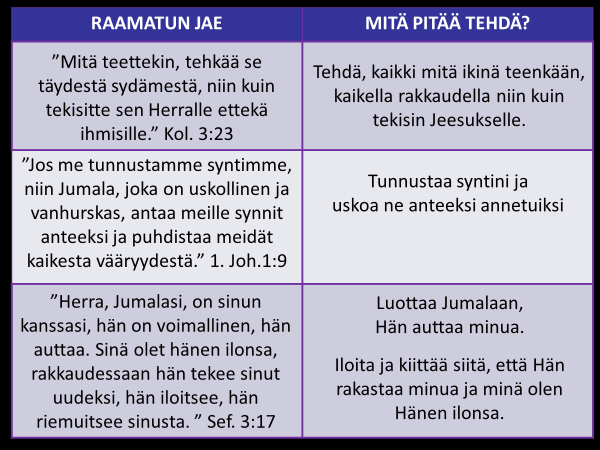 Sinä, joka uskot Jeesukseen, on hyvä, että mietit, mitä Raamattu neuvoo sinua tekemään elämässäsi. Voit käyttää apuna tällaista yksinkertaista taulukkoa. Kirjoita toiseen reunaan raamatunjae ja toiseen reunaan, mitä sinun tulisi tehdä sen perusteella. Kol 3:23, Mitä voisit tehdä totellaksesi tätä Jumalan sanan kohtaa?  1joh. 1:9; Sef. 3:17Onnistuuko toimia aina näin? Ei. Et koskaan itse pysty siihen. Mut kun sä uskot Jeesukseen, Hän lupaa auttaa sinua. Jeesus vaikuttaa sinussa halun toimia Hänen tahtonsa mukaan ja antaa voimaa. Ja sit kun lankeat ja toimit oman mielen mukaan, hän ei sua hylkää, vaan odottaa, että tunnustat syntisi, pyydät anteeksi. Josialla ei ehkä ollut taulukkoa, johon hän olisi merkinnyt, mitä Raamattu neuvoi häntä tekemään, mutta jos olisi ollut, lista olisi varmaan ollut aika pitkä, vai mitä luulet? Kuva 5Eräs asia, johon kuningas Josia vielä puuttui, oli pääsiäisen vietto. Kuningas neuvoi kansaa muistelemaan, kuinka Jumala oli pelastanut israelilaiset Egyptin orjuudesta ja ettei heidän esikoislapsensa kuolleet, kun olivat sivelleet ovenpielensä virheettömän Karitsan, lampaan, verellä. Jumala oli kehottanut, että pääsiäisenä tuli muistella näitä tapahtumia. Josia teki juuri niin kuin lain kirjaan oli kirjoitettu. Me olemme Josiaa paremmassa asemassa. Hänellä oli vain viisi Raamatun ensimmäistä kirjaa ja meillä on kaikki 66. Uudesta testamentista voimme lukea, että Jeesus on meidän todellinen karitsa, pääsiäislampaamme, joka vuodatti verensä. (1 Kor. 5:7). Jeesus kuoli, jotta sinä saisit anteeksi ja saisit elää aina Jumalan kanssa.Jos uskot Häneen Pelastajanasi ja tunnustat syntisi hänelle, Jeesuksen veri puhdistaa ja suojaa sinut, Uskotko sen? Jumala auttaa sinua ymmärtämään ja noudattamaan Sanaansa, niin kuin hän auttoi Josiaa.¨Kuva 6Josia ei ollut täydellinen. Hän teki virheitä, aivan kuten mekin teemme. Kerran hän lähti sotaan, vaikka se ei ollut Jumalan tahto, Josia oli kuitenkin itse päättänyt taistella ja vihollisen jousimiehen nuoli osui häneen. Hän loukkaantui ja kuoli. Jerusalemin asukkaiden sydän murtui. Josia oli ollut hyvä kuningas. Hän oli elänyt Jumalan tahtoa kuunnellen…Jos rakastat Jeesusta, pyydä häneltä apua, että voisit toteuttaa Jumalan Sanan tekoina etkä vain kuunnella sitä.  Jos et ole Jeesuksen oma, mutta tahtoisit, rukoile ja kerro siitä Jumalalle. Hän rakastaa sinua ja tahtoo sinut omakseen. Rukous – OK!